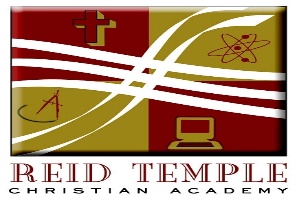 Reid Temple Christian AcademySubstitute TeacherSummary: The Substitute Teacher is charged with facilitating instruction in the absence of the regular teacher. This position requires the ability to provide instruction on-site, as well as remotely.Key Responsibilities:To report to the main office upon arrival; check with the substituted coordinator for daily assignments.Maintains classroom discipline that fosters a safe and positive environment for all students and staff in accordance with school policies;Reports all student injuries, accidents, illnesses, and discipline problems to the appropriate authority immediately or as soon as is reasonably possible;Follow the instructions of the absent teacher and implement the provided lesson plans accordingly.Completes a Substitute Teacher Report Form or an email update to the regular classroom teacher.Return instructional materials, equipment, and keys to the proper placeQualifications/Requirements:A minimum of High School Diploma or GEDPrevious substitute teacher or teaching experience preferredCommitment to providing a holistic Christian education that ministers to the whole child – body, mind, and spiritSome knowledge of the teaching/learning process in child developmentAbility to modify instruction to meet the individual needs of studentsAbility to exercise control and maintain classroom disciplineExcellent oral, written, and human relations skills.Able to provide instructions through a virtual platform as well as on-siteSubstitute Rate:  $12.50 - $21.94 based on experience and credentials